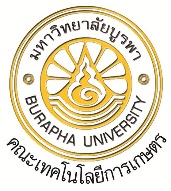 แบบแจ้งรายละเอียดงาน  ตำแหน่งงาน  พนักงานที่ปรึกษาคำชี้แจง  เพื่อให้การประสานงานระหว่างคณะเทคโนโลยีการเกษตร มหาวิทยาลัยบูรพา วิทยาเขตสระแก้ว และสถานประกอบการเป็นไปด้วยความเรียบร้อยและมีประสิทธิภาพจึงใคร่ขอความกรุณาผู้จัดการฝ่ายบุคคลหรือผู้รับผิดชอบการทำงานของนิสิตสหกิจศึกษาเพื่อให้ข้อมูล ตำแหน่งงานลักษณะงานตามแบบฟอร์มนี้ และได้โปรดส่งกลับคืนให้คณะเทคโนโลยีการเกษตร โทรสาร 037-261801 ภายในสัปดาห์แรกของการปฏิบัติงานของนิสิตด้วยจักขอบคุณยิ่ง1. ชื่อ  ที่อยู่ของสถานประกอบการชื่อสถานประกอบการ/หน่วยงาน (ภาษาไทย) ..........................................................................................................................................                                                     (ภาษาอังกฤษ)......................................................................................................................................ที่อยู่ (เพื่อประกอบการเดินทางไปนิเทศงานนิสิตที่ถูกต้อง โปรดระบุที่อยู่ตามสถานที่ที่นิสิตปฏิบัติงาน)ที่อยู่เลขที่..........................ถนน....................................... ตำบล/แขวง............................................ อำเภอ/เขต................................................จังหวัด................................................รหัสไปรษณีย์...................................................โทรศัพท์........................................................................โทรสาร........................................................................E-Mail.................................................................2. ผู้จัดการทั่วไป / ผู้จัดการโรงงาน และผู้ได้รับมอบหมายให้ประสานงานชื่อผู้จัดการสถานประกอบการ........................................................................................ตำแหน่ง...............................................................................โทรศัพท์............................................................................. E-mail..................................................................การติดต่อประสานงานกับมหาวิทยาลัย (การนิเทศงานนิสิต และอื่นๆ) ขอมอบให้(     )    ติดต่อกับผู้จัดการโดยตรง                     (     )   มอบหมายให้บุคคลต่อไปนี้ประสานงานแทนชื่อ- สกุล ....................................................................................ตำแหน่ง ............................................................................โทรศัพท์.....................................................................E-mail……....................................................................3. พนักงานที่ปรึกษาของนิสิต (Job  Supervisor)ชื่อ- นามสกุล .......................................................................................................................................................................ตำแหน่ง   .............................................................................แผนก/ฝ่าย........................................................................................โทรศัพท์...................................................................... E-mail…...........................................................................4. งานที่มอบหมายนิสิตชื่อนิสิต........................................................................................................................ลักษณะงานที่มอบหมายให้นิสิต....................................................................................................................................................................................................................................................................................................................................................................................................................